令和4年（2022年）7月19日滋賀県内　特別支援学校体育科ご担当者　様滋賀県内　病弱・身体虚弱特別支援学級ご担当者　様守山市内福祉施設所長　様　　　　　　　　　　　　　　　　　　　　　　　　　　　　　　　　　　　　　　　　　　　　　　　　　　県立守山養護学校教育後援会会長令和4年度　守山養護学校　守山市ふるさと納税学校指定寄附金「教育応援」交付金事業スポーツ振興に関する事業　児童生徒が楽しめる『ボッチャの研修会』ご案内平素は大変お世話になり、ありがとうございます。県立守山養護学校は、小児保健医療センター・大津赤十字病院に入院する子どもたちの学校です。子どもたちは治療のため、ストレッチャーや車いす、松葉杖を使用しながら、毎日学習に取り組んでおり、体育や学部集会などで『ニュースポーツ』を積極的に取り入れています。中でもボッチャは、小学生・中学生とも楽しめる奥の深い競技です。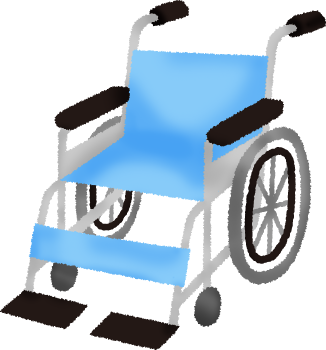 この度、滋賀県内で広くボッチャの普及に努めておられますボッチャ専門店 ＳＴＲＩＫＡ　ＳＰＯＲＴ代表  田中康隆氏をお招きして、ボッチャをより楽しむための工夫、軽量ランプ使用の際の介助の仕方などを教えていただく『ボッチャの研修会』を開催します。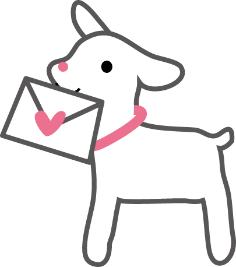 『ボッチャの研修会』の動画を　後日　限定公開いたします。『ボッチャの研修会』動画の視聴を希望される方は、・8月5日（金）までに、下記のアドレスへ　メールにて　お申し込みください。・8月下旬以降、折り返しメールにて、ご案内いたします。申し込み先　　　moriyama-sh.shien@pref-shiga.ed.jp・標題に、　「ボッチャの研修会」参加　　　　本文に、　所属・氏名・電話番号をご記入の上送信してください。　　　　　　　　　　　　　　　　　　　　　　　　　　　　　　　　　　　　　　　 　　　　　　　　　　　　　　　　　　　　　　　　　　　　　　　　　　　　　　　　　　　　　　1　目　的　　　 　　ボッチャの専門家を招き、実践実技の講習を受けることで、治療などにより、松葉杖、車いす、ベッドと様々な姿勢で体育の学習などに取り組む児童生徒が、意欲的に取り組める場の設定やルール作りについて学び、今後の授業実践に生かす。２　日　時　　   令和4年（2022年）８月３日（水）10：00～11：30３　場　所　　　　滋賀県立守山養護学校（滋賀県守山市守山五丁目６番２０号）　プレイルーム　　県立守山養護学校教育後援会ふるさと守山応援事業担当：橋岡　　　☎077-587-5857